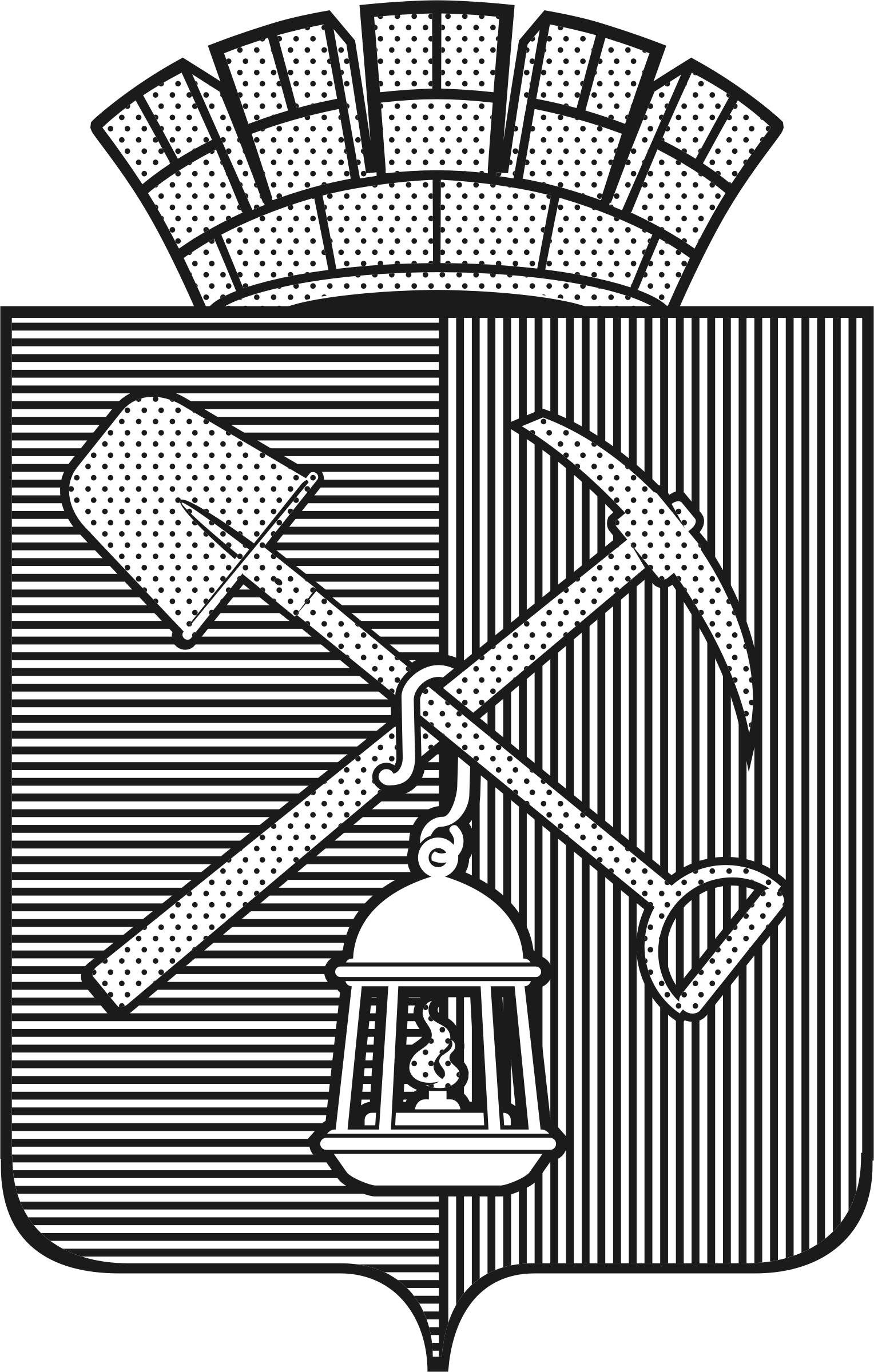 Совет народных депутатовКиселевского городского округаРЕШЕНИЕ№  11 -н«26» марта 2014 г.Об утверждении Положения о порядке организациии проведения публичных слушаний при осуществленииградостроительной деятельности на территорииКиселевского городского округаВ соответствии с Федеральным законом Российской Федерации от 06.10.2003 №131-ФЗ «Об общих принципах организации местного самоуправления в Российской Федерации», в соответствии со ст. ст. 24, 28, 30, 31, 39, 40, 46 Градостроительного кодекса РФ, Уставом Киселевского городского округа, Совет народных депутатов Киселевского городского округа РЕШИЛ:Утвердить Положение о порядке организации и проведения публичных слушаний при осуществлении градостроительной деятельности на территории Киселевского городского округа согласно приложению к настоящему решению.Признать утратившими силу решения Киселевского городского Совета народных депутат: от 28.05.2009 № 48-н  «Об утверждении Положения «О порядке организации и проведения публичных  слушаний по вопросам градостроительства на территории  муниципального образования «Городской округ «Город Киселевск»; от 25.03.2010 № 18-н«О внесении изменений в решение Киселевского городского Совета народных депутатов от 28.05.2009 №48-н «Об утверждении Положения «О порядке организации и проведения публичных слушаний по вопросам градостроительства на территории  муниципального образования «Городской округ «Город Киселевск»; от 24.06.2010 № 43-н «О внесении изменений в решение Киселевского городского Совета народных депутатов от 28.05.2009  №48-н «Об утверждении Положения «О порядке организации и проведения публичных слушаний по вопросам градостроительства на территории  муниципального образования «Городской округ «Город Киселевск».Настоящее решение вступает в силу после его официального опубликования.Администрации  Киселевского городского округа опубликовать настоящее решение в средствах массовой информации.Контроль за исполнением настоящего решения возложить на председателя комитета Совета народных депутатов Киселевского городского округа по развитию местного самоуправления и правопорядку Герасимова С.М.И.о. главы Киселевского городского округа	                                                      В.А.ЛатаПредседательСовета народных депутатовКиселевского городского округа                                                                          В.Б. ИгуменшевПриложениек решению Совета народных депутатовКиселевского городского округаот «26» марта 2014г. №11-нПОЛОЖЕНИЕО ПОРЯДКЕ ОРГАНИЗАЦИИ И ПРОВЕДЕНИЯ ПУБЛИЧНЫХ СЛУШАНИЙ  ПРИОСУЩЕСТВЛЕНИИ  ГРАДОСТРОИТЕЛЬНОЙ ДЕЯТЕЛЬНОСТИ НА ТЕРРИТОРИИКИСЕЛЕВСКОГО ГОРОДСКОГО ОКРУГА1. Общие положения1.1. Положение о порядке организации и проведения публичных слушаний при осуществлении градостроительной деятельности на территории Киселевского городского округа (далее - Положение) устанавливает порядок организации и проведения публичных слушаний с целью соблюдения права человека на благоприятные условия жизнедеятельности, прав и законных интересов правообладателей земельных участков и объектов капитального строительства при осуществлении градостроительной деятельности на территории Киселевского городского округа.1.2. Положение регламентирует отношения физических и юридических лиц, органов местного самоуправления при проведении публичных слушаний:1.2.1. по проекту Генерального плана Киселевского городского округа (далее - Генеральный план);1.2.2. по проекту Правил землепользования и застройки Киселевского городского округа;1.2.3. по проектам планировки и межевания, подготовленным в составе документации по планировке территорий Киселевского городского округа;1.2.4. по вопросу предоставления разрешения на условно разрешенный вид использования земельного участка или объекта капитального строительства;1.2.5. по вопросу предоставления разрешения на отклонение от предельных параметров разрешенного строительства, реконструкции объектов капитального строительства;1.3. Публичные слушания по обсуждению вопросов градостроительной деятельности проводятся в соответствии с Градостроительным кодексом Российской Федерации, Федеральным законом «Об общих принципах организации местного самоуправления в Российской Федерации», Уставом Киселевского городского округа, Правилами землепользования и застройкиКиселевского городского округа, настоящим Положением.1.4. Решение о проведении публичных слушаний принимается главой Киселевского городского округа.1.5. В решении о проведении публичных слушаний должны быть указаны:1.5.1. орган, ответственный за проведение публичных слушаний;1.5.2. сроки подготовки и проведения публичных слушаний;1.5.3. порядок и сроки направления предложений, замечаний, вопросов по обсуждаемым вопросам публичных слушаний;1.5.4. места проведения публичных слушаний.1.6. Участники публичных слушаний вправе представить свои предложения и замечания, касающиеся обсуждаемых вопросов, для включения в протокол публичных слушаний.1.7. Дополнительно в решении о проведении публичных слушаний, а также в информационном сообщении может содержаться информация о возможности направить предложения, замечания, вопросы в установленный срок на официальный сайт органа местного самоуправления муниципального образования.1.7.1. Предложения, замечания, вопросы, направленные на официальный сайт органа местного самоуправления муниципального образования, включаются в протокол публичных слушаний, оглашаются на публичных слушаниях и обсуждаются участниками.1.7.2. Анонимные предложения, замечания, вопросы оглашению и обсуждению не подлежат.1.8. Результаты публичных слушаний носят рекомендательный характер.1.9. Публичные слушания считаются состоявшимися в случаях, когда выполнены все требования Градостроительного кодексаРоссийской Федерации и настоящего Положения в части сроков, процедур информирования и наличия подготовленных к публичным слушаниям документов и материалов.1.10. Решения о проведении публичных слушаний и результаты публичных слушаний (протокол и заключение) подлежат опубликованию в порядке, установленном для официального опубликования муниципальных правовых актов, иной официальной информации, и размещаются на официальном сайте органа местного самоуправления муниципального образования.1.11. Исчисление сроков проведения публичных слушаний начинается со дня официального опубликования решения о проведении публичных слушаний в средствах массовой информации.2. Цели и принципы проведения публичных слушаний2.1. Целями проведения публичных слушаний являются:2.1.1. соблюдение прав человека на благоприятные условия жизнедеятельности;2.1.2. соблюдение прав и законных интересов правообладателей земельных участков и объектов капитального строительства;2.1.3. предоставление полной и достоверной информации общественности о проектах и вопросах градостроительства, и возможных последствиях, в части их воздействия на окружающую среду и здоровье населения;2.1.4. выявление общественного мнения по обсуждаемому вопросу;2.1.5. обеспечение всем участникам равных возможностей для выражения своего мнения;2.1.6. обеспечение прозрачности принимаемых градостроительных решений;2.1.7. предупреждение возможных конфликтных ситуаций путем раннего выявления спорных вопросов.2.2. Принципы проведения публичных слушаний:2.2.1. проведение процедуры публичных слушаний до принятия решения об утверждении или об отказе в утверждении градостроительных проектов;2.2.2. выявление заинтересованных лиц и организаций;2.2.3. заблаговременное информирование;2.2.4. предоставление информации в доступной форме;2.2.5. предоставление сроков, достаточных для ознакомления с материалами публичных обсуждений;2.2.6. предоставление информации о результатах слушаний;2.2.7. проведение публичных слушаний в форме открытого обсуждения предложенных проектов, выступлений уполномоченных специалистов, разработчиков проектов документов, в том числе инициатора публичных слушаний, органов местного самоуправления, государственных природоохранных и санитарно-эпидемиологических служб, общественных организаций и граждан.3. Организация публичных слушаний3.1. Способами представления документов, материалов участникам публичных слушаний являются выставки, экспозиции демонстрационных материалов, выступления представителей органов местного самоуправления, разработчиков проектов документов на публичных слушаниях, в печатных средствах массовой информации, по радио, телевидению и в сети Интернет, размещение демонстрационных материалов на официальном сайте органа местного самоуправления муниципального образования.3.2. В помещении по месту проведения публичных слушаний размещаются документы, материалы в составе, определенном требованиями Градостроительного кодекса РФ.3.3. Орган, ответственный за проведение публичных слушаний, обеспечивает:3.3.1. информирование населения:3.3.1.1. о предмете, порядке и сроках проведения публичных слушаний;3.3.1.2. о порядке и сроках направления предложений, замечаний, вопросов по обсуждаемым вопросам публичных слушаний;3.3.1.3. о местах проведения публичных слушаний;3.3.1.4. о местах ознакомления с проектом, обсуждаемым на публичных слушаниях;3.3.1.5. о местах размещения экспозиций, выставок, предстоящих выступлений;3.3.2. организацию выставок и экспозиций демонстрационных материалов;3.3.3. регистрацию и учет поступивших в письменном или в электронном виде предложений, замечаний и вопросов (анонимные предложения, замечания и вопросы не регистрируются и не учитываются);3.3.4. выступления представителей органов местного самоуправления, разработчиков проектов документов на публичных слушаниях, в печатных средствах массовой информации, по радио, телевидению и в сети Интернет;3.3.5. размещение демонстрационных материалов на официальном сайте органа местного самоуправления муниципального образования;3.3.6. обсуждение предмета публичных слушаний на общем собрании участников публичных слушаний;3.3.7. ведение протокола публичных слушаний (далее - протокол);3.3.8. подготовку заключения по результатам публичных слушаний;3.3.9. опубликование результатов публичных слушаний (протокол и заключение) в порядке, установленном для официального опубликования муниципальных правовых актов, иной официальной информации, и размещение на официальном сайте органа местного самоуправления муниципального образования.3.4. В случаях, определенных Градостроительным кодексом РФ, орган, ответственный за проведение публичных слушаний, осуществляет подготовку рекомендаций о предоставлении разрешения на условно разрешенный вид использования или разрешения на отклонение от предельных параметров разрешенного строительства, реконструкции объектов капитального строительства или об отказе в предоставлении такого разрешения,  с указанием причин принятого решения, и направляет их главе Киселевского городского округа.4. Проведение публичных слушаний4.1. Общее собрание (собрания) участников публичных слушаний проводится не ранее чем через 2 недели посленачала работы выставок, экспозиций демонстрационных материалов и размещения их на официальном сайте органа местного самоуправления муниципального образования.4.2. Проведению общего собрания по публичным слушаниям предшествует регистрация участников. Прибывшие на публичные слушания участники подлежат регистрации с указанием места их постоянного проживания на основании документов, удостоверяющих личность.4.3. Общее собрание ведет председательствующий, назначенный органом, ответственным за проведение публичных слушаний.4.3.1. На общем собрании участников публичных слушаний ведется протокол.4.3.2. Протокол ведет секретарь, назначенный органом, ответственным за проведение публичных слушаний.4.3.3. В протокол заносятся устные и письменные замечания и предложения, поступившие от участников публичных слушаний на общем собрании, также замечания и предложения, направленные заранее в письменном виде организаторам, в том числе посредством электронных средств связи.4.3.4. Информация, полученная через официальный сайт органа местного самоуправления муниципального образования, оглашается на публичных слушаниях, обсуждается участниками и заносится в протокол.4.4. Перед началом обсуждения предмета публичных слушаний на общем собрании участники публичных слушаний должны быть проинформированы:4.4.1. о предмете публичных слушаний;4.4.2. о председательствующем и секретаре общего собрания;4.4.3. о продолжительности обсуждения, которое не может превышать три часа;4.4.4. о регламенте работы (включая вопросы минимальной и максимальной продолжительности выступлений участников публичных слушаний).4.5. Протокол общего собрания подписывают председательствующий и секретарь.4.6. С учетом положений протокола орган, уполномоченный на проведение публичных слушаний, подготавливает заключение о результатах публичных слушаний.4.7. Заключения о результатах публичных слушаний подлежат опубликованию в порядке, установленном для официального опубликования муниципальных правовых актов, иной официальной информации, и размещаются на официальном сайте органа местного самоуправления муниципального образования.5. Особенности проведения публичных слушаний по проектуГенерального плана Киселевского городского округа5.1. Публичные слушания по проекту Генерального плана Киселевского городского округа проводятся в каждом населенном пункте Киселевского городского округа.5.2. В случае внесения изменений в Генеральный план в отношении части территории города (муниципального образования) публичные слушания проводятся с участием правообладателей земельных участков и (или) объектов капитального строительства, находящихся в границах территории Киселевского городского округа, в отношении которой осуществлялась подготовка указанных изменений.5.3. При проведении публичных слушаний в целях обеспечения всем заинтересованным лицам равных возможностей для участия в публичных слушаниях территория Киселевского городского округа может быть разделена на части.5.4. Предельная численность лиц, проживающих или зарегистрированных на такой части территории, устанавливается законами Кемеровской области исходя из требования обеспечения всем заинтересованным лицам равных возможностей для выражения своего мнения.5.5. С целью доведения до населения информации о содержании проекта Генерального плана,  уполномоченный на проведение публичных слушаний орган в обязательном порядке организует выставки, экспозиции демонстрационных материалов проекта Генерального плана, выступления представителей органов местного самоуправления, разработчиков проекта генерального плана на собраниях жителей, в печатных средствах массовой информации, по радио и телевидению.5.6. Срок проведения публичных слушаний по проекту Генерального плана с момента оповещения жителей Киселевского  городского округа о времени и месте их проведения до дня опубликования заключения о результатах публичных слушаний не может быть менее одного месяца и более трех месяцев.6. Особенности проведения публичных слушаний по проектуПравил землепользования и застройки Киселевского городского округа6.1. Публичные слушания по проекту Правил землепользования и застройки Киселевского городского округа проводятся комиссией по подготовке проекта Правил землепользования и застройки, состав и порядок деятельности которой утверждается главой Киселевского городского округа.6.2. Продолжительность проведения публичных слушаний по проекту Правил землепользования и застройки Киселевского городского округасоставляет не менее двух и не более четырех месяцев со дня опубликования такого проекта. 6.3. В случае подготовки предложений о внесении изменений в Правила землепользования и застройкиКиселевского городского округа применительно к части территории городского округа публичные слушания проводятся с участием правообладателей земельных участков и (или) объектов капитального строительства, находящихся в границах указанной части территории Киселевского городского округа.6.4. В случае подготовки предложений о внесении изменений в Правила землепользования и застройкив части внесения изменений в градостроительный регламент, установленный для конкретной территориальной зоны, публичные слушания по внесению изменений в Правила землепользования и застройкипроводятся в границах территориальной зоны, для которой установлен такой градостроительный регламент. В этих случаях срок проведения публичных слушаний не может быть более чем один месяц.6.5. При проведении публичных слушаний по обсуждению предложений о внесении изменений в Правила землепользования и застройкиКиселевского городского округа территория города Киселевска (городского округа) может быть разделена на части. Предельная численность лиц, проживающих или зарегистрированных на такой части территории, устанавливается законом Кемеровской области исходя из требования обеспечения всем заинтересованным лицам равных возможностей для выражения своего мнения.7. Особенности проведения публичных слушаний по вопросупредоставления разрешения на условно разрешенный видиспользования земельного участка или объекта капитальногостроительства и по вопросу предоставления разрешенияна отклонение от предельных параметров разрешенногостроительства, реконструкции объектов капитальногостроительства7.1. Публичные слушания по вопросу предоставления разрешения на условно разрешенный вид использования земельного участка или объекта капитального строительства и по вопросу предоставления разрешения на отклонение от предельных параметров разрешенного строительства, реконструкции объектов капитального строительства проводятся комиссией по проведению публичных слушаний по вопросу предоставления разрешения на условно разрешенный вид использования земельного участка или объекта капитального строительства и по вопросу предоставления разрешения на отклонение от предельных параметров разрешенного строительства (далее -  комиссия), состав и порядок деятельности которой утверждаются главой Киселевского городского округа.7.2. Публичные слушания по вопросу предоставления разрешения на условно разрешенный вид использования и по вопросу о предоставлении разрешения на отклонение от предельных параметров разрешенного строительства, реконструкции объектов капитального строительства проводятся с участием граждан, проживающих в пределах территориальной зоны, в границах которой расположен земельный участок или объект капитального строительства, применительно к которым запрашивается разрешение.7.2.1. В случае если условно разрешенный вид использования земельного участка или объекта капитального строительства может оказать негативное воздействие на окружающую среду, публичные слушания проводятся с участием правообладателей земельных участков и объектов капитального строительства, подверженных риску такого негативного воздействия.7.3. Комиссиянаправляет сообщения о проведении публичных слушаний по вопросу предоставления разрешения на условно разрешенный вид использования и по вопросу о предоставлении разрешения на отклонение от предельных параметров разрешенного строительства, реконструкции объектов капитального строительства правообладателям земельных участков, имеющих общие границы с земельным участком, применительно к которому запрашивается данное разрешение, правообладателям объектов капитального строительства, расположенных на земельных участках, имеющих общие границы с земельным участком, применительно к которому запрашивается данное разрешение, и правообладателям помещений, являющихся частью объекта капитального строительства, применительно к которому запрашивается данное разрешение.7.3.1. Указанные сообщения направляются не позднее чем через десять дней со дня поступления заявления заинтересованного лица о предоставлении разрешения на условно разрешенный вид использования и по вопросу о предоставлении разрешения на отклонение от предельных параметров разрешенного строительства, реконструкции объектов капитального строительства.7.4. Срок проведения публичных слушаний по вопросу предоставления разрешения на условно разрешенный вид использования и по вопросу о предоставлении разрешения на отклонение от предельных параметров разрешенного строительства, реконструкции объектов капитального строительства с момента оповещения жителей муниципального образования о времени и месте их проведения до дня опубликования заключения о результатах публичных слушаний не может быть более одного месяца.7.5. Расходы, связанные с организацией и проведением публичных слушаний по вопросу предоставления разрешения на условно разрешенный вид использования и по вопросу о предоставлении разрешения на отклонение от предельных параметров разрешенного строительства, реконструкции объектов капитального строительства, несет физическое или юридическое лицо, заинтересованное в предоставлении такого разрешения.8. Особенности проведения публичных слушаний по проектампланировки территорий и проектам межевания территорий Киселевского городского округа8.1. Публичные слушания по проекту планировки территории и проекту межевания территории Киселевского городского округа проводятся с участием граждан, проживающих на территории, применительно к которой осуществляется подготовка проекта ее планировки и проекта ее межевания, правообладателей земельных участков и объектов капитального строительства, расположенных на указанной территории, лиц, законные интересы которых могут быть нарушены в связи с реализацией таких проектов.8.2. При проведении публичных слушаний по проекту планировки территории и проекту межевания территории всем заинтересованным лицам должны быть обеспечены равные возможности для выражения своего мнения.8.3. Срок проведения публичных слушаний по проекту планировки территории и проекту межевания территории Киселевского городского округа со дня оповещения жителей городского округа о времени и месте их проведения до дня опубликования заключения о результатах публичных слушаний не может быть менее одного месяца и более трех месяцев.